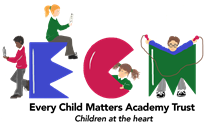 Gender Pay Gap Report Trust DataUnder the Equality Act 2010 (Specific Duties and Public Authorities) Regulations 2017, Every Child Matters Academy Trust (the Trust) is required to measure and report on the gender pay gap in the organisation. The data capture date is 31 March 2022.At the time of reporting, the Trust consists of eight academies based in Barnsley, all primary schools.  The Trust employs over 400 staff, including a small central function which supports areas such as Finance, HR and School Improvement.Under the regulations there is a requirement to report on the following six measures:Mean gender pay gap in hourly payMedian gender pay gap in hourly pay Mean bonus gender pay gap (if relevant). Median bonus gender pay gap (if relevant). Proportion of males and females receiving bonus payment (if relevant).Proportion of males and females in each pay quartile.All EmployeesBonus paymentsNo roles in the Trust have bonuses included in their terms of employment.Leadership staffTeaching staffSupport staffThe figures set out above have been calculated using the standard methodologies used in the Equality Act 2010 (Gender Pay Gap Information) Regulations 2017.  Figures highlighted in green indicate higher pay for female employees.Key findingsThe split between males and females at 12% and 88% respectively remains similar to last year (10% / 90%).The reduction in the mean and median pay gaps remain in line with last yearFemales account for 85% of staff in the Upper Quartile for pay (87.6% the previous  year).The Trust’s Senior Leadership is comprised of 88% female employees and the pay gap remains female positiveWithin the teaching group females earn more than males.The overall gender pay gap figure for the Trust largely reflects the composition of its workforce, as opposed to paying men and women differently for the same or equivalent work.  Whilst the vast majority of leadership and teaching roles are occupied by females (over 85%), the Trust’s position is skewed as a result of it having a significantly higher number of females working in part-time support roles.The Trust will monitor this data on an ongoing basis.  The Trust operates as an equal opportunities employer and does not discriminate in any way (as defined by the Equalities Act 2010 and other relevant legislation) regarding recruitment, performance management and employee career development opportunities.  Pay scales for teachers and support staff are set nationally and not at school or Trust level and the Trust adheres to national pay scales for both teachers and support staff.The Trust is confident that its gender pay gap does not stem from paying men and women differently for the same or equivalent work. Rather its gender pay gap is the result of the roles in which men and women work within the Trust and the salaries that these roles attract.Trust actionsThe Trust is committed to equality, diversity and inclusion and to closing the gender pay gap.It will continue to positively recruit to all positions and ensure that its recruitment processes, pay and professional development policies are fair and transparent.I can confirm that the information collated in the report is an accurate reflection of the position relating to gender pay in our academies.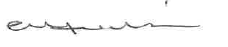 Geraldine Wilson, Chief Executive OfficerSigned on behalf of the trustees of Every Child Matters Academy TrustNumber% splitMean pay gapMedian pay gapLower QuartileLower-mid quartileUpper-mid quartileUpper quartileFemale38191%14.2% lower29% lower94.5%92.6%91.6%85%Male389%5.5%7.4%8.4%15%Number% splitMean pay gapMedian pay gapFemale2288%6.5% higher1.4% lowerMale312%Number% splitMean pay gapMedian pay gapFemale8486%1.5% higher6.5% higherMale1414%Number% splitMean pay gapMedian pay gapFemale27593%9.1% lower2.9% lowerMale217%